Maths HuntAt home math hunt / trail for pupils in third and fourth  class. Allinged with the NCCA math curriculum. First Stop: The KitchenQ.1 Which objects in your fridge have the following shapes in them? Don’t forget to close the fridge door!Cuboid: __________________________________________________________.  Sphere: __________________________________________________________.Cylinder: _________________________________________________________.Q.2 Find out what the house phone number or a parent’s mobile number is. Add all of the digits together and multiply your answer by 10 and take away 50. What is your answer? ______________________________________________________________________.Q.3 If someone drank ¼ of the milk in your house, how much milk would be left? Write your answer in ml.  _______________________________________________________________________. Q.4 Estimate and measure the weight of 3 pieces of fruit in your kitchen. After, find the difference between your estimates and the actual length. Use the chart below to record your answers. Q.5 Do a survey with your family (and friends if your use a phone) about their favourite drink using the template below. Then, draw a block graph showing what the information you found out. Q.6  (a.) Find the best before date on a tin of food in your press. ________________(b.) How long away is that in months and years? ______________________________Second Stop: The BathroomQ.1 Which objects in your bathroom are the following shapes? Cone: __________________________________________________________.  Cube: __________________________________________________________.Cylinder: _________________________________________________________. Q.2 Find two examples of symmetry in this room.  ________________________________________________________________________________________________________.Q.3 Face the sink Turn one right angle to the right. What are you facing now?_________________________________________________________________________.Q.4 Fill a cup with water and estimate how much water is in the cup. Then use a measuring jug to find out the actual capacity in ml. What was the difference in your answers? Use the grid below to record your answer  Q.5 Based on this answer, how many cups full of water would it take to fill a bottle of shampoo in your bathroom?  ________________________________________________.Q. 6. How long is the perimeter of the bath or the shower in cm? _________________.Third Stop:  The BedroomQ.1 List three cubes shapes in your bedroom.  __________________________________ ________________________________________________________________________Q.2 Name and draw one examples of vertical and horizontal lines in your room. (a.) vertical _____________                         (b.) horizontal______________Q.3 Find an example of something in your room that makes a full rotation. Draw a picture of the object below. Q.4 Look at the clock. (a.) Write the time in digital format: ________________________________________.(b.) Write the time in analogue format: ______________________________________.(c.) What will the time be in 2 hours and 40 minutes? Write your answer in digital format. ______________________________________________________________________.Q.5 How many centimetre long is your foot? ______________________________ cm.Q.6 (a.) How many teddies do you have?  _____________________________________(b.) If you sold each teddy for €3.50 each, how much money would you make?  (If you don’t have teddies you can use another toy, books, games, shoes or pictures) _________________________________________________________________________. Fourth Stop: The Garden Q.1 List two spheres is the garden__________________________________________.Q.2 (a.) If each garden bench has 4 legs, how many legs would 12 garden benches have?_______________________________________________________________________.Q.3 Estimate and measure the length of 5 things in your garden. After, find the difference between your estimates and the actual length. Use the chart below to record your answers. Q. 4 (a.) Find and name an example of a right angle in the garden.  ________________.(b.) Find and name an angle that is less/more than a right angle.____________________.Q.5 You have 18 roses and want to arrange them in 3 rows. How would you do this? Show your answer in the box below.Q.5 Find and draw two examples of symmetry in the garden! Font used: BAB HollyPrint from https://www.teacherspayteachers.com/Store/Bugs-And-Beaches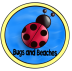 FruitEstimateActual Length Differencewatermilkteacoffeejuice hot chocolate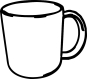 CupEstimate in mlActual capacity in mlDifference in mlCupObjectEstimateActual Length Difference